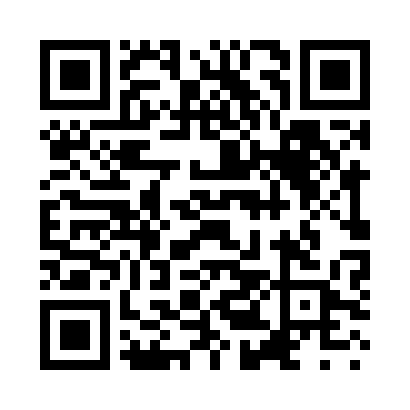 Prayer times for Kendall, AustraliaWed 1 May 2024 - Fri 31 May 2024High Latitude Method: NonePrayer Calculation Method: Muslim World LeagueAsar Calculation Method: ShafiPrayer times provided by https://www.salahtimes.comDateDayFajrSunriseDhuhrAsrMaghribIsha1Wed4:586:2011:462:495:126:302Thu4:586:2111:462:495:116:293Fri4:596:2211:462:485:106:284Sat5:006:2311:462:475:096:275Sun5:006:2311:462:475:086:276Mon5:016:2411:462:465:076:267Tue5:016:2511:462:455:076:258Wed5:026:2511:462:455:066:249Thu5:026:2611:462:445:056:2410Fri5:036:2711:462:435:046:2311Sat5:046:2711:462:435:046:2312Sun5:046:2811:462:425:036:2213Mon5:056:2911:462:425:026:2114Tue5:056:2911:462:415:016:2115Wed5:066:3011:462:415:016:2016Thu5:066:3111:462:405:006:2017Fri5:076:3111:462:405:006:1918Sat5:076:3211:462:394:596:1919Sun5:086:3311:462:394:586:1820Mon5:086:3311:462:384:586:1821Tue5:096:3411:462:384:576:1822Wed5:096:3511:462:384:576:1723Thu5:106:3511:462:374:576:1724Fri5:106:3611:462:374:566:1725Sat5:116:3611:462:364:566:1626Sun5:116:3711:462:364:556:1627Mon5:126:3811:462:364:556:1628Tue5:126:3811:472:364:556:1529Wed5:136:3911:472:354:546:1530Thu5:136:3911:472:354:546:1531Fri5:146:4011:472:354:546:15